ИСТОРИЧЕСКАЯ СПРАВКАоб объекте культурного наследияОБЪЕКТ КУЛЬТУРНОГО НАСЛЕДИЯ РЕГИОНАЛЬНОГО ЗНАЧЕНИЯ«Бюст Ф. В. Токареву, доктору технических наук, 1971 г. (Бюст). Мрамор»г. Тула, Всехсвятское кладбище ОБЪЕКТ КУЛЬТУРНОГО НАСЛЕДИЯ РЕГИОНАЛЬНОГО ЗНАЧЕНИЯ«Бюст Ф. В. Токареву, доктору технических наук, 1971 г. (Бюст). Мрамор»г. Тула, Всехсвятское кладбище 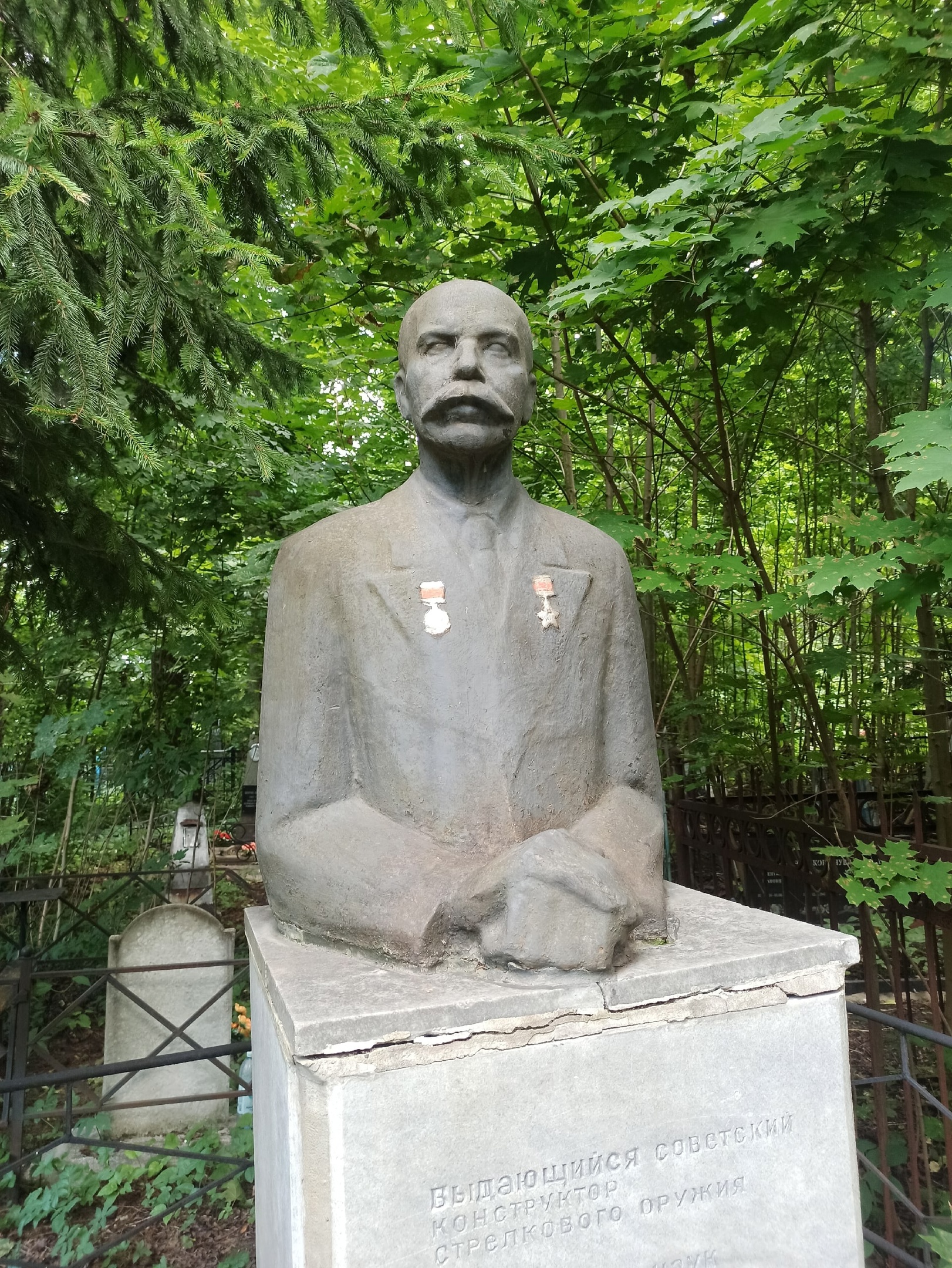 Правовой акт о постановке на государственную охрану:постановление главы администрации Тульской области от 11.12.1991г. №71 «О дополнении к решению облисполкома от 7 июня 1991г. №8-222 «Об утверждении охранных зон г.Тулы»Местоположение (геолокация):  54.180795, 37.610332 История создания памятника. События, с которыми он связанРасполагается в северо-западной части территории кладбища к западу по тропе от колокольни Всехсвятской церкви. Участок захоронения Ф.В. Токарева огорожен высокой металлической оградой простой формы и выложен бетонной плиткой. В центре небольшого цветника из крупной мраморной плитки установлен поясной скульптурный портрет конструктора на высоком бетоном постаменте, облицованном мраморными плитами, на передней надпись: «Выдающийся конструктор стрелкового оружия… Токарев Федор Васильевич 19.06.1871 – 07.06.1968». 